AdenHere is a picture of the Aden Paquebot fake described in thecatalogue of Dovey and Morris at page 271.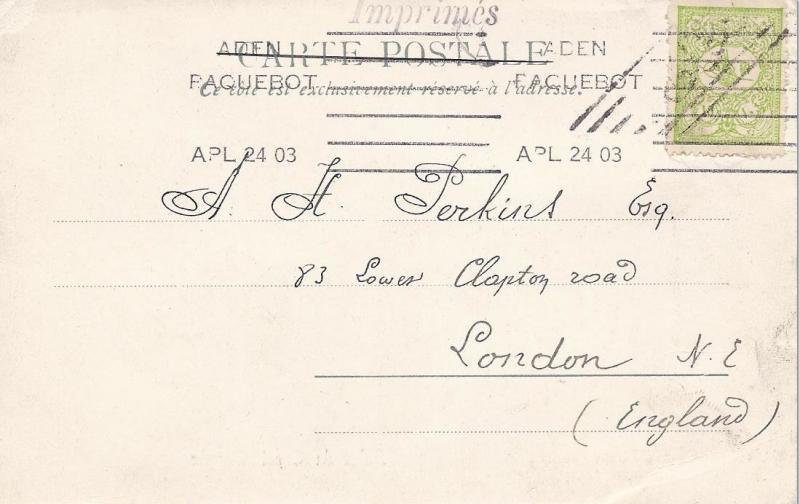 Front pageAt the website www.STAMPBOARDS.com is a discuss about it.Enter the following link in the Browser line of your computerand you will reach them: http://www.stampboards.com/viewtopic.php?f=10&t=60285Hier ist nun eine Abbildung der Fälschung eines Paquebot-stempels von Aden welche im Katalog von Dovey und Morrisauf Seite 271 erwähnt wird.Im Internet ist dazu auf der Webseite www.STAMPBOARDS.com eine Diskussion geführt worden die nachverfolgbar ist, wenn folgender Link in die Browserleiste des Computers eingefügt wird: http://www.stampboards.com/viewtopic.php?f=10&t=60285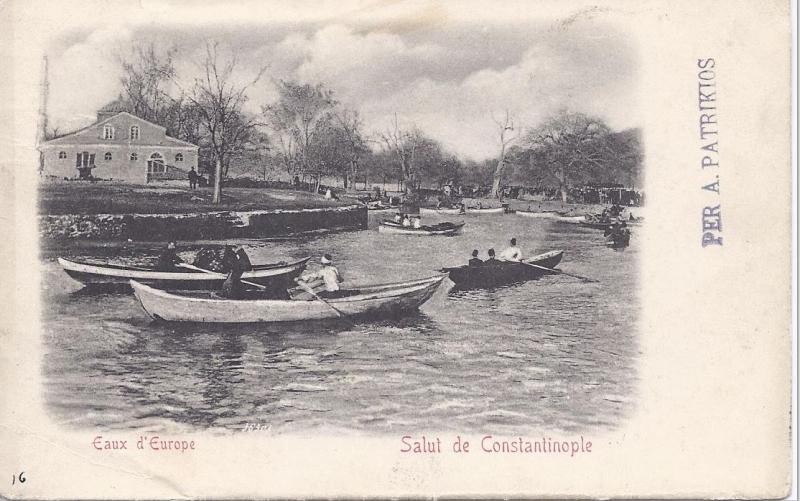 Back page